Programme for the 45th Scottish Microscopy SymposiumThe Beatson Institute22nd November 2017Theme of meeting: Resolution*There are 11 trade stands. The photo competition will be judged by Mhairi Towler. Submission details will be available on the SMG website. Abstracts will be published on the SMG website for download ahead of the meeting. Workshops: Carl Zeiss (Mark Montgomery): “Fast and Gentle Confocal Imaging with Airyscan, featuring the Airyscan 88”. Leica Microsystems (Alain Stewart) , featuring their new TIRF system: “Just one of the many options available on the new DMi8-S live-cell platform.” OMERO (Will Moore) “Introduction to OME, MERO and OMERO-figure. Register for workshops at the registration/reception desk on the day. How to get here:Train from Edinburgh Waverly: https://goo.gl/maps/TvjDW6jVHiA2 Public transport: http://www.beatson.gla.ac.uk/About/public-transport.htmlTravelling by car: http://www.beatson.gla.ac.uk/About/travelling-by-car.html Parking: See map below for the blue marked visitor car parks-more information on whether permits are needed will follow shortlyUseful links and Information:Event information and registration: https://www.eventbrite.co.uk/e/scottish-microscopy-group-symposium-2017-registration-37873765452?aff=eivtefrnd#ticketsStudent registration: £20 (this is funded by the IBB EastBio budget), please let me know if you would like to attend and any dietary requirements by Friday 20th October and further information on registration will be circulated shortly.PI registration: £30 (this is NOT funded by EastBio). Please use the link above to register before the deadline 15th November.Scottish Microscopy Group Symposium Programme: http://scottishmicroscopygroup.org.uk/wp-content/uploads/2017/10/SMG2017_final-programme_111017.pdf 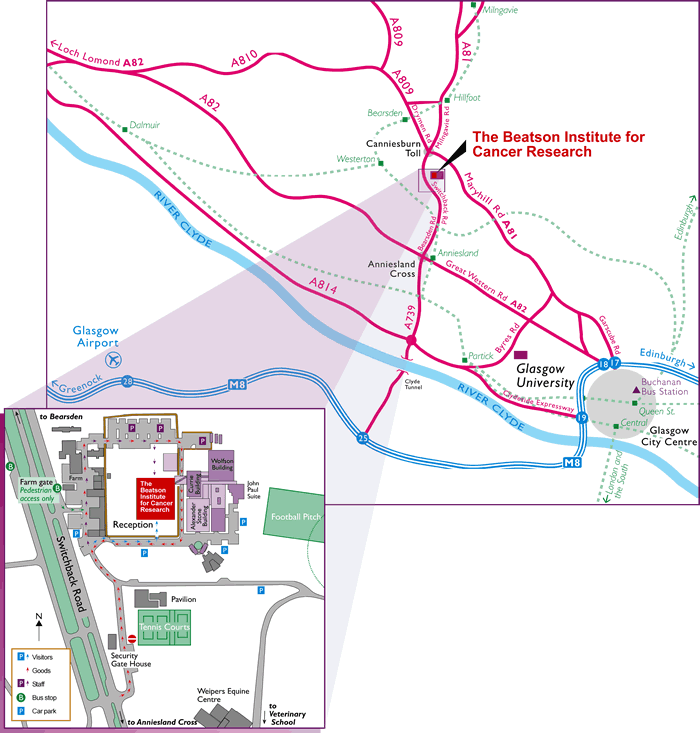 09.00 – 09.45 Registration and coffee Trade exhibition and poster hanging/display Book your place for lunchtime workshops 9.45 – 09.50 Lecture Theatre Welcome and outline of the day and workshops 9.50 – 10.00 FACILITY TALK Leo Carlin, Beatson Institute “The Beatson LM Facility” SESSION 1 Better resolution from imaging to light microscopy 10.00 – 10.30 Sandy Cochran and Holly Lay, School of Engineering, University of Glasgow “Microultrasound imaging and other techniques as a route to increased spatial resolution” 10.30 – 10.50 Katie Hughes, Welcome Centre for Molecular Parasitology, University of Glasgow “Flow cytometry with imaging: using the Imagestream in parasitology” 10.50 – 11.40 KEYNOTE Ricardo Henriques, MRC Laboratory for Molecular Cell Biology, UCL, London “From TIRF to SRRF using NanoJ” 11.40 – 12.00 PUBLIC ENGAGEMENT LECTURE 12.00 – 14.00 Mhairi Towler, Vivomotion, Dundee “Making your presentations more animated: the experience of Vivomotion” Lunch and Tradeshow / Poster session / Photo competition / Tour of facilities and Workshops* (Lunch is included in the registration cost)14.00 – 14.45 KEYNOTE Gaia Pigino, Max Planck Institute, Dresden “Structural and functional studies of cilia and intraflagellar transport by 3D cryoEM” 14.45 – 15.00 15:00 – 16.00 FACILITY TALK David Bhella, MRC Centre for Virus Research, University of Glasgow “New National CryoEM Facility at the Sir. Michael Stoker Building, University of Glasgow” IBB GROUP DISCUSSIONRoom-tbcIBB group discussion including: update on projects, highlights of the day and possible applications to your project, public engagement